Wiggenhall St Mary Magdalen Parish CouncilI hereby give you notice that an Ordinary Meeting of the above-named Parish Council will be held on 11 November 2021 at 6.30 pm at Magdalen Village Hall.  All members of the Council are hereby summoned to attend for the purpose of considering and resolving upon the business to be transacted at the meeting as set out hereunder.  The meeting will be open to the public unless the Council otherwise direct.  10 minutes will be allowed during the meeting for members of the public to raise points of concern on agenda items. AGENDAReceive apologies for absenceConfirm as a correct record the minutes of the meeting of the Council held 	14 October 2021.   Draft minutes previously circulatedAccept declarations of interest and dispensation requests on agenda itemsAgree meeting be adjourned to allow members of the public to speakMatters arising not covered elsewhere on the agenda (for information only)Correspondence (for information only)Highwaysa	Receive reports of highways issues including lighting and public footpathsReceive reports Woodland – updatePaddocks badger sett update Village Sign updateReviewa	Financial Regulationsb	Paddock and allotment fees for 2023c	Operation London Bridge PolicyDefibrillator – receive report and decide if replacement is to be purchased if it proves that current unit is faultyPlanning - Consider applications received includinga	21/02007/F Proposed single storey side extension to The Hollies, 9 Church Rd, Magdalenb	21/00997/F Demolition of fish and chip shop and construct new fish and chip shop with flat over, 15 Stow Rd, MagdalenFinancea  	Resolve to accept monthly accounts to 31 October 2021 b	Resolve to pay schedule of paymentsc	Appoint Internal Auditor for 21/22Councillors’ concerns and agenda items for next meeting –information only Agree meeting be adjourned for Public Speaking.Confirm date of next meeting 9 December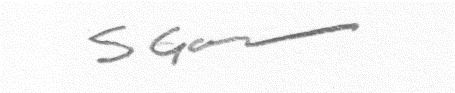 	5 November 2021